.........................................................................................................................................................CURSO DE FÉRIAS SANTA CASA “VERÃO” 2015”COMPROVANTE DE INSCRIÇÃONOME COMPLETO:      ÁREA DE INTERESSE:                                                                                                     ASSESSORIA DE EDUCAÇÃO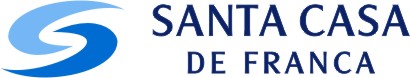 CURSO DE FÉRIAS  “VERÃO” 2015Nº Inscrição(Preenchimento Santa Casa)FICHA DE INSCRIÇÃOIDENTIFICAÇÃO DO CANDIDATOIDENTIFICAÇÃO DO CANDIDATOIDENTIFICAÇÃO DO CANDIDATOIDENTIFICAÇÃO DO CANDIDATONOME COMPLETO:      NOME COMPLETO:      NOME COMPLETO:      NOME COMPLETO:      RG:      RG:      CPF:     CPF:     ESTADO CÍVIL: Solteiro (a)   Casado (a)SEXO: Masc.     Fem.SEXO: Masc.     Fem.NASCIMENTO    /  /      ENDEREÇO COMPLETO:       , Nº       , BAIRRO       , CIDADE      , CEP      .ENDEREÇO COMPLETO:       , Nº       , BAIRRO       , CIDADE      , CEP      .ENDEREÇO COMPLETO:       , Nº       , BAIRRO       , CIDADE      , CEP      .ENDEREÇO COMPLETO:       , Nº       , BAIRRO       , CIDADE      , CEP      .TELEFONE RESIDENCIAL:                           CELULAR      TELEFONE RESIDENCIAL:                           CELULAR      TELEFONE RESIDENCIAL:                           CELULAR      TELEFONE RESIDENCIAL:                           CELULAR      EMAIL:      EMAIL:      EMAIL:      EMAIL:      IDENTIFICAÇÃO UNIVERSITÁRIAIDENTIFICAÇÃO UNIVERSITÁRIAINSTITUIÇÃO DE ENSINO:      INSTITUIÇÃO DE ENSINO:      CIDADE:     PERÍODO:   ÁREA DE INTERESSE:  